Ku senang lihat pelangi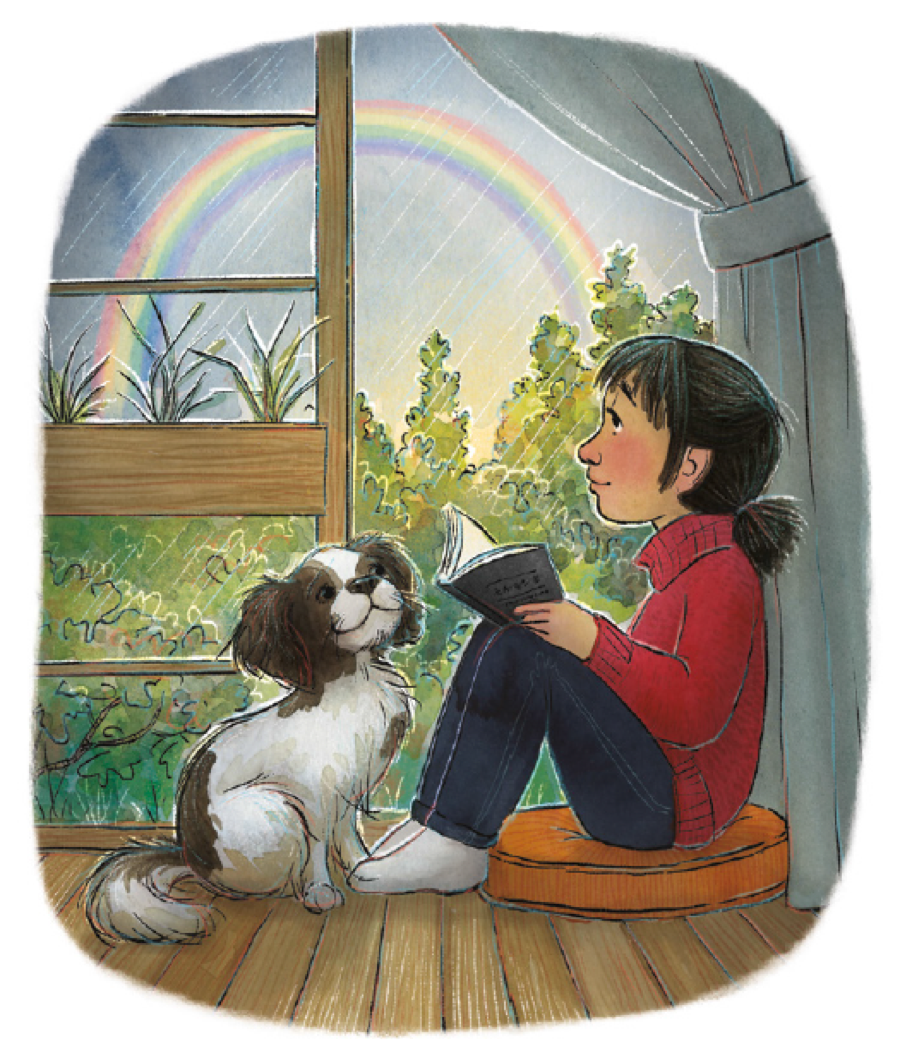 sesudah hujanDan indahnya dunia yang telah dibersihkan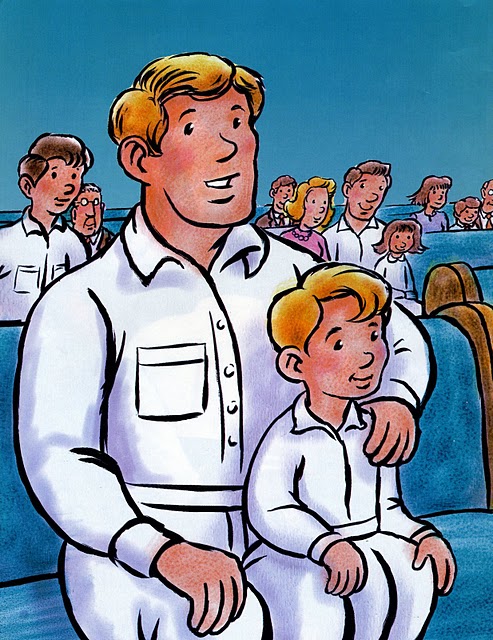 Aku ingin hidup bersih s’perti dunia itu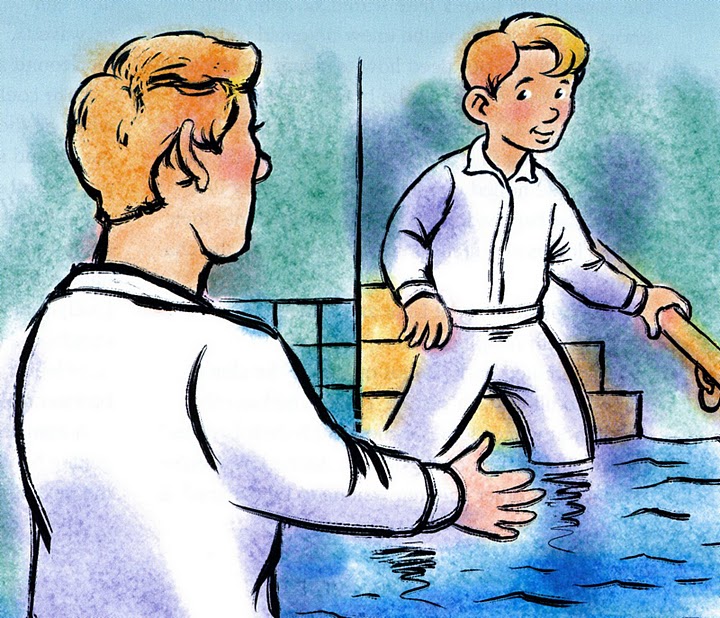 Agar aku dapat pulang kepada Allahku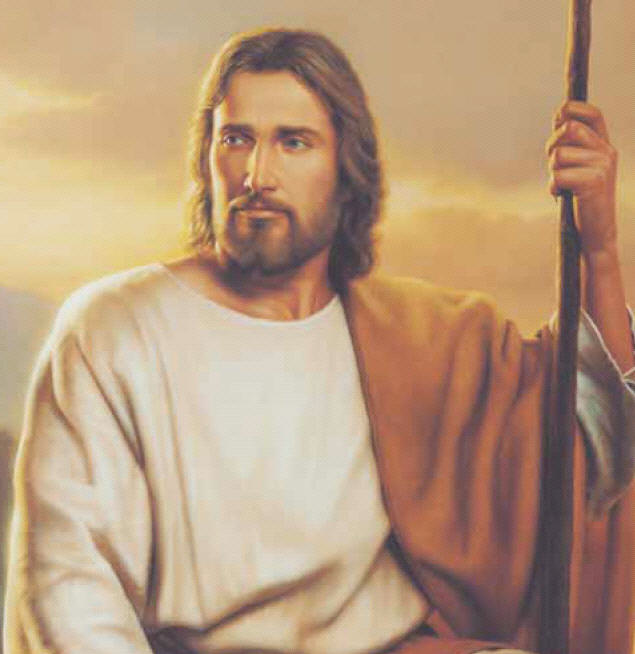 Ku tau bila dibaptis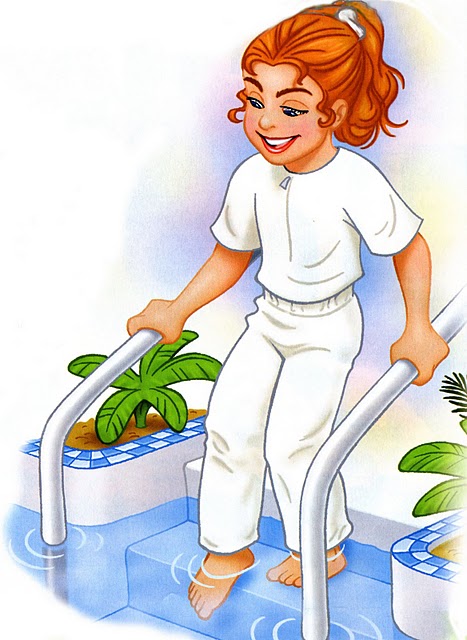 ku bersih kembaliDan semua dosaku pun akan diampuni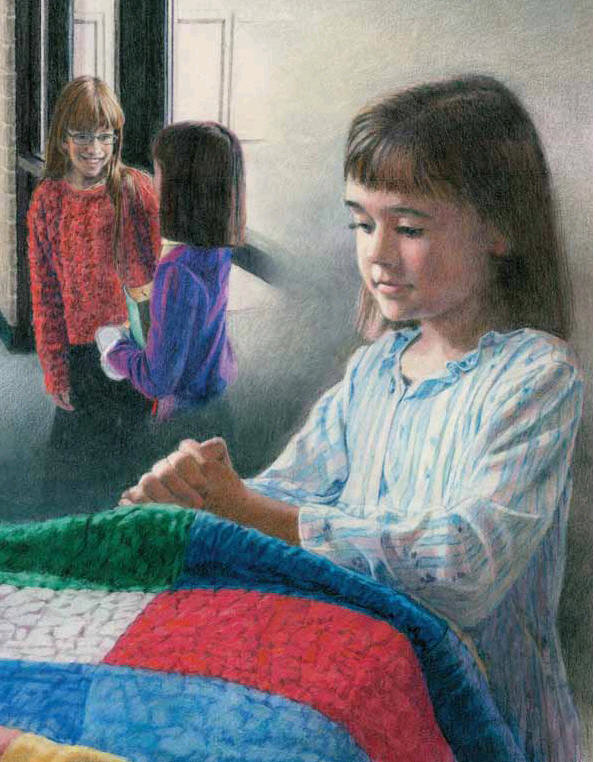 Aku injin hidup bersih s’perti dunia itu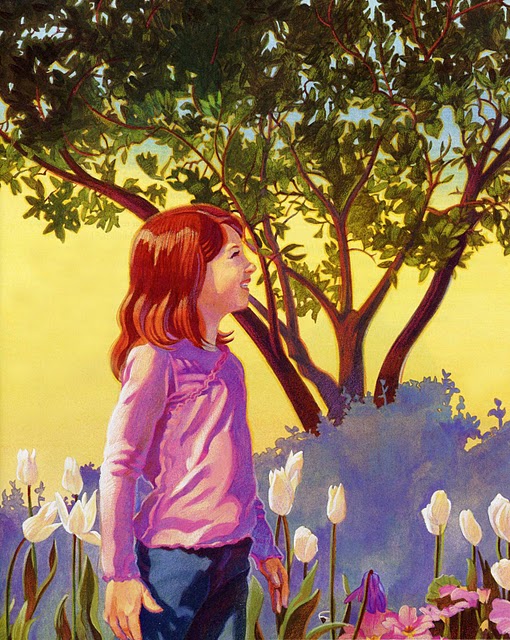 Agar aku dapat pulang kepada Allahku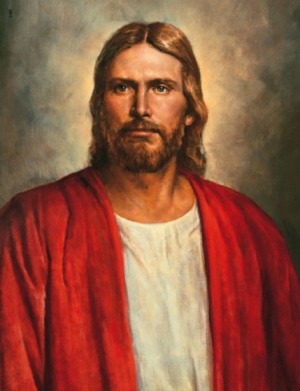 